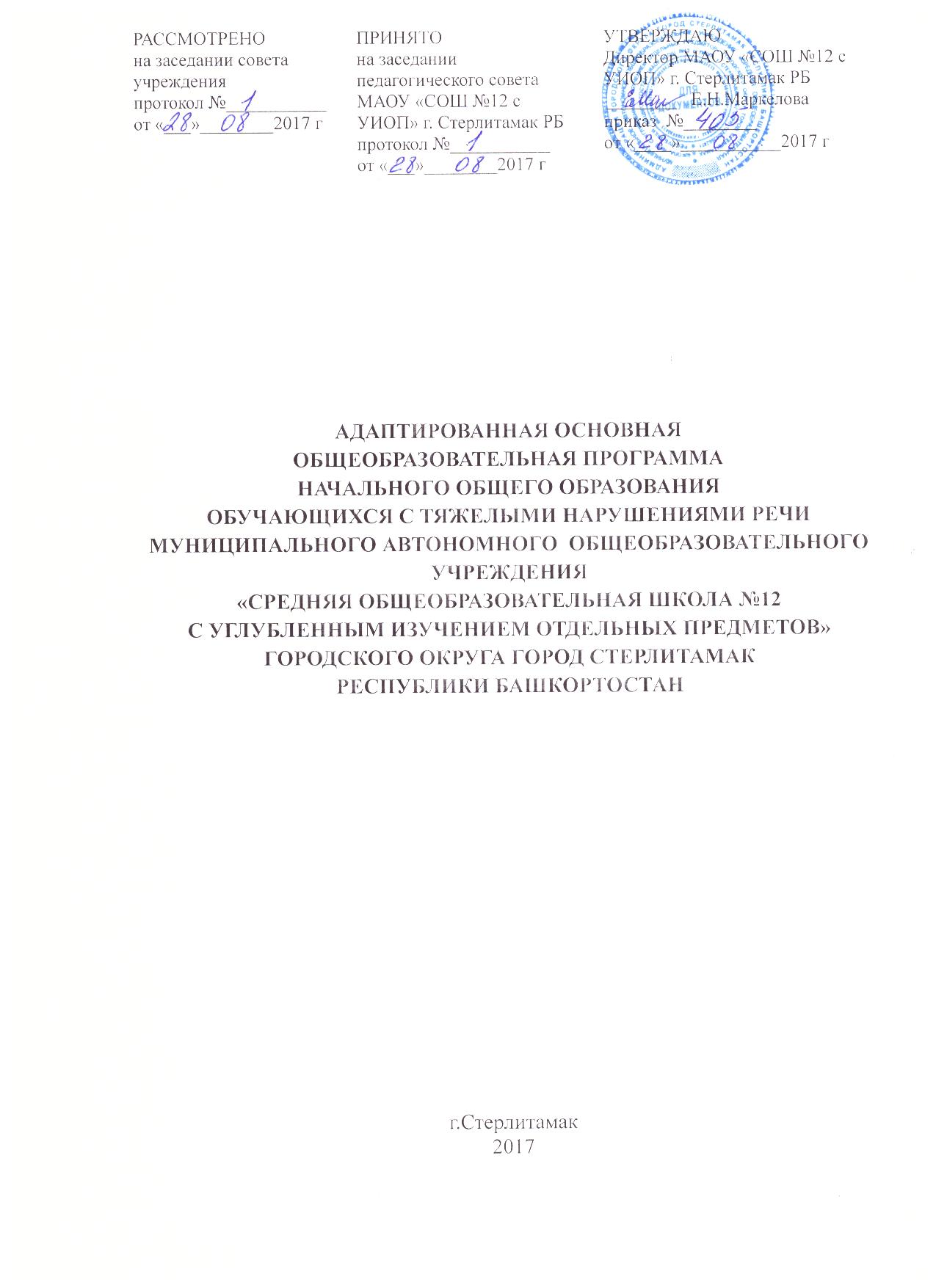 ОГЛАВЛЕНИЕ1. ОБЩИЕ ПОЛОЖЕНИЯ	32.1 Целевой раздел	52.1.1. Пояснительная записка	52.1.2. Планируемые результаты освоения обучающимися  с тяжелыми нарушениями речи адаптированной основной общеобразовательной программы начального общего образования	122.1.3. Система оценки достижения обучающимися  с тяжелыми нарушениями речи планируемых результатов освоения  адаптированной основной общеобразовательной программы начального общего образования	152.2. Содержательный раздел	162.2.1. Направления и содержание программы коррекционной работы……………………………………………………………….…………………….…162.3. Организационный раздел	242.3.1. Учебный план	242.3.2. Система условий реализации адаптированной основной общеобразовательной программы начального общего образования обучающихся с тяжелыми нарушениями речи……………………………………………………………………………………………………………………………………311. ОБЩИЕ ПОЛОЖЕНИЯАдаптированная основная общеобразовательная программа (далее – АООП) начального общего образования (далее – НОО) обучающихся  с тяжелыми нарушениями речи (вариант 5.1)  Муниципального автономного общеобразовательного учреждения «Средняя общеобразовательная школа №12 с углубленным изучением отдельных предметов» городского округа город Стерлитамак Республики Башкортостан (далее - Школа) определяет содержание и организацию образовательной деятельности обучающихся с тяжелыми нарушениями речи (далее - ТНР) с учетом образовательных потребностей и запросов участников образовательных отношений.Нормативно-правовую основу разработки АООП НОО для учащихся с  ТНР (вариант 5.1) составляют: «Конституция Российской Федерации» (принята всенародным голосованием 12.12.1993);«Конвенция О правах ребенка» (одобрена Генеральной Ассамблеей ООН  20.11.1989);«Конвенция о правах инвалидов» (заключена в г. Нью-Йорке 13.12.2006);Федеральный закон от 29.12.2012 № 273-ФЗ (ред. от 30.12.2015) «Об образовании в Российской Федерации»;Приказ Минобрнауки России от 06.10.2009 № 373 (ред. от 18.05.2015) «Об утверждении и введении в действие федерального государственного образовательного стандарта начального общего образования» (зарегистрирован в Минюсте России 22.12.2009 №15785); Приказ Минобрнауки России от 19.12.2014 № 1598 «Об утверждении федерального государственного образовательного стандарта начального общего образования обучающихся с ограниченными возможностями здоровья» (зарегистрирован в Минюсте России 03.02.2015г. №35847) Постановление Главного государственного санитарного врача Российской Федерации от 10.07.2015 № 26 «Санитарно-эпидемиологические требования к условиям и организации обучения и воспитания в организациях, осуществляющих образовательную деятельность по адаптированным основным общеобразовательным программам для обучающихся с ограниченными возможностями здоровья» (СанПиН 2.4.2.3286-15) (зарегистрировано в Минюсте России 14.08.2015 № 38528);СанПиН 2.4.2.2821-10 "Санитарно-эпидемиологические требования к условиям обучения и организации обучения в общеобразовательных учреждениях", утвержденными постановлением Главного государственного санитарного врача РФ от 29.12.2010 №189 (с изм. от 29.06.2011, 25.12.2013, 24.11.2015);Закон Республики Башкортостан от 01.07.2013 № 696-3 (ред. от 01.07.2015) «Об образовании в Республике Башкортостан» (принят Государственным Собранием-Курултай РБ 27.06.2013);Постановление Правительства Республики Башкортостан от 9 ноября 2013 года № 585 «Об утверждении порядка регламентации и оформления отношений государственной или муниципальной образовательной организации с обучающимися и (или) их родителями (законными представителями) в части в части организации обучения по образовательным программам начального общего, основного общего и среднего общего образования на дому или в медицинских организациях»; Проект примерной адаптированной основной общеобразовательной программы начального общего образования обучающихся с ТНР;Устав МАОУ «СОШ №12 с УИОП» г.Стерлитамак РБ».Адаптированная основная общеобразовательная программа начального общего образования обучающихся с ТНР МАОУ «СОШ №12 с УИОП» г. Стерлитамак РБ направлена на формирование у них общей культуры, обеспечивающей разностороннее развитие их личности (нравственно-эстетическое, социально-личностное, интеллектуальное, физическое), овладение учебной деятельностью в соответствии с принятыми в семье и обществе духовно-нравственными и социокультурными ценностями. АООП НОО МАОУ «СОШ №30» г. Стерлитамак РБ создается в соответствии с дифференцированно сформулированными в ФГОС НОО обучающихся с ОВЗ требованиями к: структуре образовательной программы; условиям реализации образовательной программы;  результатам образования. АООП НОО обучающихся с ТНР содержит три раздела: целевой, содержательный и организационный. Целевой раздел определяет общее назначение, цели и планируемые результаты реализации АООП НОО МАОУ «СОШ №12 с УИОП» г. Стерлитамак РБ, а также способы определения достижения этих целей и результатов. Целевой раздел включает пояснительную записку; планируемые результаты освоения обучающимися с ТНР АООП НОО; систему оценки достижения планируемых результатов освоения АООП НОО. Содержательный раздел определяет общее содержание НОО обучающихся с ТНР и включает следующие программы, ориентированные на достижение личностных, предметных и метапредметных результатов: программу формирования универсальных учебных действий;программу отдельных учебных предметов, курсов коррекционно-развивающей области и курсов внеурочной деятельности; программу духовно-нравственного развития, воспитания обучающихся с ТНР; программу формирования экологической культуры, здорового и безопасного образа жизни; программу коррекционной работы; программу внеурочной деятельности. Организационный раздел включает учебный план НОО МАОУ «СОШ №12 с УИОП» г. Стерлитамак РБ (реализующий предметные и коррекционно-развивающую области, направления внеурочной деятельности); систему специальных условий реализации АООП НОО обучающихся с ТНР. МАОУ «СОШ №12 с УИОП» г. Стерлитамак РБ, реализующая основную образовательную программу начального общего образования, обязана обеспечить ознакомление обучающихся и их родителей (законных представителей) как участников образовательных отношений: – с уставом и другими документами, регламентирующими осуществление образовательной деятельности в МАОУ «СОШ №30» г. Стерлитамак РБ; – с их правами и обязанностями в части формирования и реализации основной образовательной программы начального общего образования, установленными законодательством Российской Федерации и уставом МАОУ «СОШ №12 с УИОП» г. Стерлитамак РБ. 2.1 Целевой раздел2.1.1. Пояснительная запискаЦель реализацииАдаптированная основная общеобразовательная программа начального общего образования обучающихся с ТНР направлена на формирование у них общей культуры, обеспечивающей разностороннее развитие их личности (нравственно-эстетическое, социально-личностное, интеллектуальное, физическое), овладение учебной деятельностью в соответствии с принятыми в семье и обществе духовно-нравственными и социокультурными ценностями.Достижение поставленной цели при разработке и реализации МАОУ «СОШ №12 с УИОП» г. Стерлитамак РБ адаптированной основной общеобразовательной программы начального общего образования предусматривает решение следующих основных задач: формирование общей культуры, духовно-нравственное, гражданское, социальное, личностное и интеллектуальное развитие, развитие творческих способностей, сохранение и укрепление здоровья;обеспечение планируемых результатов по освоению выпускником целевых установок, приобретению знаний, умений, навыков, компетенций и компетентностей, определяемых личностными, семейными, общественными, государственными потребностями и возможностями обучающегося младшего школьного возраста, индивидуальными особенностями его развития и состояния здоровья; становление и развитие личности в ее индивидуальности, самобытности, уникальности и неповторимости;обеспечение преемственности начального общего и основного общего образования; достижение планируемых результатов освоения основной образовательной программы начального общего образования всеми обучающимися, в том числе детьми с тяжёлыми нарушениями речи (далее - дети с ТНР); обеспечение доступности получения качественного начального общего образования; участие обучающихся, их родителей (законных представителей), педагогических работников и общественности в проектировании и развитии  внутришкольной социальной среды;использование в образовательной деятельности современных образовательных технологий деятельностного типа;предоставление обучающимся возможности для эффективной самостоятельной работы;включение обучающихся в процессы познания и преобразования внешкольной социальной среды г. Стерлитамак.Помимо реализации общих задач при получении НОО АООП НОО (вариант 5.1) предусматривает решение специальных задач: своевременное выявление обучающихся с трудностями в обучении;  определение особых образовательных потребностей обучающихся, обусловленных уровнем их речевого развития;  определение особенностей организации образовательной деятельности для категории обучающихся в соответствии с индивидуальными особенностями, структурой речевого нарушения развития и степенью его выраженности;  коррекция индивидуальных недостатков речевого развития, нормализация и совершенствование учебной деятельности, формирование общих способностей к учению;  осуществление индивидуально ориентированной психолого-медико-педагогической помощи обучающимся с учѐтом психофизического и речевого развития и  индивидуальных возможностей (в соответствии с рекомендациями психолого-медико-педагогической комиссии);  реализация системы мероприятий по социальной адаптации обучающихся;  оказание консультативной и методической помощи родителям (законным представителям) обучающихся.Принципы и подходы адаптированной основной общеобразовательной программы начального общего образования обучающихся с тяжелыми нарушениями речиВ основу формирования АООП НОО обучающихся с ТНР положены следующие принципы: принципы государственной политики Российской Федерации в области образования (гуманистический характер образования, единство образовательного пространства на территории Российской Федерации, светский характер образования, общедоступность образования, адаптация системы образования к уровням и особенностям развития и подготовки обучающихся и воспитанников и др.);  принцип учета типологических и индивидуальных образовательных потребностей обучающихся; принцип коррекционной направленности образовательного процесса; принцип развивающей направленности образовательного процесса, ориентирующий его на развитие личности обучающегося и расширение его «зоны ближайшего развития» с учетом особых образовательных потребностей;онтогенетический принцип; принцип комплексного подхода, использования в полном объеме реабилитационного потенциала с целью обеспечения образовательных и социальных потребностей обучающихся; принцип преемственности, предполагающий при проектировании АООП НОО ориентировку на программу основного общего образования, что обеспечивает непрерывность образования обучающихся с ТНР; принцип целостности содержания образования. Содержание образования едино. В основе структуры содержания образования лежит не понятие предмета, а понятие «предметной области»;принцип направленности на формирование деятельности, обеспечивает возможность овладения обучающимися с ТНР всеми видами доступной им деятельности, способами и приемами познавательной и учебной деятельности, коммуникативной деятельности и нормативным поведением;   принцип переноса знаний, умений, навыков и отношений, сформированных в условиях учебной ситуации, в деятельность в жизненной ситуации, что обеспечит готовность обучающегося к самостоятельной ориентировке и активной деятельности в реальном мире, в действительной жизни; трансформирование уровня полученных знаний в область жизнедеятельности;  принцип сотрудничества с семьей.В основу реализации АООП НОО обучающихся с ТНР заложены дифференцированный,  деятельностный  и системный подходы.Дифференцированный подход предполагает учет особых образовательных потребностей обучающихся с ТНР. Выделяют общие образовательные потребности для всех обучающихся с ограниченными возможностями здоровья (далее  - ОВЗ)  и  особые для обучающихся с ТНР. К общим образовательным потребностям разных категорий обучающихся с ОВЗ  относятся:получение специальной помощи средствами образования сразу же после выявления первичного нарушения развития; получение НОО в условиях Школы, адекватного образовательным потребностям обучающегося и степени выраженности его речевого недоразвития; обязательность непрерывности коррекционно-развивающего процесса, реализуемого, как через содержание предметных областей, так и в процессе индивидуальной работы;психологическое сопровождение, оптимизирующее взаимодействие ребенка с педагогами и соучениками;психологическое сопровождение, направленное на установление взаимодействия семьи и Школы;постепенное расширение образовательного пространства, выходящего за пределы Школы. Особые образовательные потребности обучающихся с ТНР: Деятельностный подход основывается на теоретических положениях отечественной психологической науки, раскрывающих основные закономерности процесса обучения и воспитания обучающихся, структуру образовательной деятельности с учетом общих закономерностей развития обучающихся с нормальным и нарушенным развитием. Деятельностный подход в образовании строится на признании того, что развитие личности обучающихся с ТНР младшего школьного возраста определяется характером организации доступной им деятельности. Основным средством реализации деятельностного подхода в образовании является обучение как процесс организации познавательной и предметно-практической деятельности обучающихся, обеспечивающей овладение ими содержанием образования. В контексте разработки АООП начального общего образования обучающихся с ТНР  реализация  деятельностного подхода обеспечивает: придание результатам образования социально и личностно значимого характера; прочное усвоение обучающимися знаний и опыта разнообразной деятельности и поведения, возможность их самостоятельного продвижения в изучаемых предметных областях;существенное повышение мотивации и интереса к учению, приобретению нового опыта деятельности и поведения; создание условий для общекультурного и личностного развития обучающихся с ТНР на основе формирования универсальных учебных действий, которые обеспечивают не только успешное усвоение ими системы научных знаний, умений и навыков, позволяющих продолжить образование на следующей ступени, но и социальной компетенции, составляющей основу социальной успешности. Ключевым условием реализации деятельностного подхода выступает организация детского самостоятельного и инициативного действия в образовательном процессе, снижение доли репродуктивных методов и способов обучения, ориентация на личностноориентированные, проблемно-поискового характера.  Системный подход основывается на теоретических положениях о языке, представляющем собой функциональную систему семиотического или знакового характера, которая используется как средство общения. Системность предполагает не механическую связь, а единство компонентов языка, наличие определенных отношений между языковыми единицами одного уровня и разных уровней.Системный подход в образовании строится на признании того, что язык существует и реализуется через речь, в сложном строении которой выделяются различные компоненты (фонетический, лексический, грамматический, семантический), тесно взаимосвязанные на всех этапах развития речи ребенка.Общая характеристика адаптированной основной общеобразовательной программы начального общего образованияВариант 5.1. предполагает, что обучающийся с ТНР получает образование, полностью соответствующее по итоговым достижениям к моменту завершения обучения образованию сверстников с нормальным речевым развитием, в те же сроки обучения. Срок освоения АООП НОО составляет 4 года.АООП НОО (вариант 5.1) разработана с учетом психолого-педагогической характеристики обучающихся с ТНР. Вариант 5.1  предназначается:для обучающихся с фонетико-фонематическим или фонетическим недоразвитием речи (дислалия; легкая степень выраженности дизартрии, заикания; ринолалия);обучающихся  с общим недоразвитием речи (далее - ОНР) III уровнем развития с нерезко выраженным общим недоразвитием речи (далее - НВОНР), IV уровнем речевого развития различного генеза (например, при минимальных дизартрических расстройствах, ринолалии и т.п.), у которых имеются нарушения всех компонентов языка; для обучающихся с нарушениями чтения и письма. АООП НОО предполагает введение четко ориентированных на удовлетворение особых образовательных потребностей обучающихся с ТНР коррекционных мероприятий и требований к результатам освоения обучающимися программы коррекционной работы. Обязательными условиями реализации АООП НОО обучающихся с ТНР являются логопедическое сопровождение обучающихся, согласованная работа учителя-логопеда с учителем начальных классов с учетом особых образовательных потребностей обучающихся.Психолого-педагогическая характеристика обучающихся с ТНРУ детей с фонетико-фонематическим и фонетическим недоразвитием речи наблюдается нарушение процесса формирования произносительной системы родного языка вследствие дефектов восприятия и произношения фонем. Отмечается незаконченность процессов формирования артикулирования и восприятия звуков, отличающихся тонкими акустико-артикуляторными признаками. Несформированность произношения звуков крайне вариативна и может быть выражена в различных вариантах: отсутствие, замены (как правило, звуками простыми по артикуляции), смешение, искаженное произнесение (не соответствующее нормам звуковой системы родного языка).Определяющим признаком фонематического недоразвития является пониженная способность к дифференциации звуков, обеспечивающая восприятие фонемного состава родного языка, что негативно влияет на овладение звуковым анализом.Фонетическое недоразвитие речи характеризуется нарушением формирования фонетической стороны речи либо в комплексе (что проявляется одновременно в искажении звуков, звукослоговой структуры слова, в просодических нарушениях), либо нарушением формирования отдельных компонентов фонетического строя речи (например, только звукопроизношения или звукопроизношения и звукослоговой структуры слова). Такие обучающиеся хуже чем их сверстники запоминают речевой материал, с большим количеством ошибок выполняют задания, связанные с активной речевой деятельностью.Обучающиеся с нерезко выраженным общим недоразвитием речи характеризуются остаточными явлениями недоразвития лексико-грамматических и фонетико-фонематических компонентов языковой системы. У таких обучающихся не отмечается выраженных нарушений звукопроизношения. Нарушения звукослоговой структуры слова проявляются в различных вариантах искажения его звуконаполняемости как на уровне отдельного слога, так и слова. Наряду с этим отмечается недостаточная внятность, выразительность речи, нечеткая дикция, создающие впечатление общей смазанности речи, смешение звуков, свидетельствующее о низком уровне сформированности дифференцированного восприятия фонем и являющееся важным показателем незакончившегося процесса фонемообразования.У обучающихся обнаруживаются отдельные нарушения смысловой стороны речи. Несмотря на разнообразный предметный словарь, в нем отсутствуют слова, обозначающие названия некоторых животных, растений, профессий людей, частей тела. Обучающиеся склонны использовать типовые и сходные названия, лишь приблизительно передающие оригинальное значение слова. Лексические ошибки проявляются в замене слов, близких по ситуации, по значению, в смешении признаков. Выявляются трудности передачи обучающимися системных связей и отношений, существующих внутри лексических групп. Обучающиеся плохо справляются с установлением синонимических и антонимических отношений, особенно на материале слов с абстрактным значением.Недостаточность лексического строя речи проявляется в специфических словообразовательных ошибках. Правильно образуя слова, наиболее употребляемые в речевой практике, они по-прежнему затрудняются в продуцировании более редких, менее частотных вариантов. Недоразвитие словообразовательных процессов, проявляющееся преимущественно в нарушении использования непродуктивных словообразовательных аффиксов, препятствует своевременному формированию навыков группировки однокоренных слов, подбора родственных слов и анализа их состава, что впоследствии сказывается на качестве овладения программой по русскому языку.Недостаточный уровень сформированности лексических средств языка особенно ярко проявляется в понимании и употреблении фраз, пословиц с переносным значением.В грамматическом оформлении речи часто встречаются ошибки в употреблении грамматических форм слова.Особую сложность для обучающихся представляют конструкции с придаточными предложениями, что выражается в пропуске, замене союзов, инверсии.Лексико-грамматические средства языка у обучающихся сформированы неодинаково. С одной стороны, может отмечаться незначительное количество ошибок, которые носят непостоянный характер и сочетаются с возможностью осуществления верного выбора при сравнении правильного и неправильного ответов, с другой – устойчивый характер ошибок, особенно в самостоятельной речи.Отличительной особенностью является своеобразие связной речи, характеризующееся нарушениями логической последовательности, застреванием на второстепенных деталях, пропусками главных событий, повторами отдельных эпизодов при составлении рассказа на заданную тему, по картинке, по серии сюжетных картин. При рассказывании о событиях из своей жизни, составлении рассказов на свободную тему с элементами творчества используются, в основном, простые малоинформативные предложения.Наряду с расстройствами устной речи у обучающихся отмечаются разнообразные нарушения чтения и письма, проявляющиеся в стойких, повторяющихся, специфических ошибках при чтении и на письме, механизм возникновения которых обусловлен недостаточной сформированностью базовых высших психических функций, обеспечивающих процессы чтения и письма в норме.2.1.2. Планируемые результаты освоения обучающимися 
с тяжелыми нарушениями речи адаптированной основной общеобразовательной программы начального общего образованияОбщая характеристика планируемых результатов освоения АООП НОО (вариант 5.1) обучающихся с ТНР (далее - Планируемые результаты) соответствует ООП НОО Школы. Планируемые результаты освоения обучающимися с ТНР АООП НОО дополняются результатами освоения программы коррекционной работы. Учебные программы, в которых устанавливаются планируемые результаты на уровне начального общего образования для обучающихся с ТНР по АООП НОО (вариант 5.1),  соответствуют ООП НОО Школы. В учебные программы, в которых устанавливаются планируемые результаты начального общего образования для обучающихся с ТНР АООП НОО (вариант 5.1), включаются программы курсов коррекционно-развивающей области. Структура планируемых результатов АООП НОО (вариант 5.1) соответствует ООП НОО Школы.  Структура планируемых результатов АООП НОО (вариант 5.1) дополняется планируемыми результатами, характеризующие личностное развитие обучающихся, коррекцию недостатков в речевом развитии:  -   содержатся в программах курсов коррекционно-развивающей области, - оцениваются в ходе мониторинговых процедур (стартовая, текущая, итоговая диагностика), -  объектом оценки является достижение уровня речевого развития, оптимального для обучающегося при реализации вариативных форм логопедического воздействия. Требования к личностным, метапредметным и предметным результатам освоения АООП НОО (вариант 5.1) соответствуют  требованиям к  личностным, метапредметным и предметным результатам освоения ООП НОО Школы.  Планируемые результаты освоения обучающимися АООП НОО (вариант 5.1) дополняются требованиями к результатам освоения программы коррекционной работы (курсов коррекционно-развивающей области).Требования к результатам коррекционной работы по преодолению нарушений устной речи, преодолению и профилактике нарушений чтения и письма: отсутствие дефектов звукопроизношения и умение различать правильное и неправильное произнесение звука; умение правильно воспроизводить различной сложности звукослоговую структуру слов как изолированных, так и в условиях контекста; правильное восприятие, дифференциация, осознание и адекватное использование интонационных средств выразительной четкой речи; умение произвольно изменять основные акустические характеристики голоса; умение правильно осуществлять членение речевого потока посредством пауз, логического ударения, интонационной интенсивности; минимизация фонологического дефицита (умение дифференцировать на слух и в произношении звуки, близкие по артикуляторно-акустическим признакам); умение осуществлять операции языкового анализа и синтеза на уровне предложения и слова; практическое владение основными закономерностями грамматического и лексического строя речи; сформированность лексической системности; умение правильно употреблять грамматические формы слов и пользоваться как продуктивными, так и непродуктивными словообразовательными моделями; овладение синтаксическими конструкциями различной сложности и их использование; владение связной речью, соответствующей законам логики, грамматики, композиции, выполняющей коммуникативную функцию; сформированность языковых операций, необходимых для овладения чтением и письмом; сформированность психофизиологического, психологического, лингвистического уровней, обеспечивающих овладение чтением и письмом; владение письменной формой коммуникации (техническими и смысловыми компонентами чтения и письма); позитивное отношение и устойчивые мотивы к изучению языка; понимание роли языка в коммуникации, как основного средства человеческого общения.Планируемые результаты овладения социальной компетенцией:Развитие адекватных представлений о собственных возможностях и ограничениях, о насущно необходимом жизнеобеспечении: умение адекватно оценивать свои силы, понимать, что можно и чего нельзя: в еде, физической нагрузке, в приеме медицинских препаратов, осуществлении вакцинации; написать при необходимости sms-сообщение; умение адекватно выбрать взрослого и обратиться к нему за помощью, точно описать возникшую проблему; выделять ситуации, когда требуется привлечение родителей; умение принимать решения в области жизнеобеспечения; владение достаточным запасом фраз и определений для обозначения возникшей проблемы;Овладение социально­бытовыми умениями, используемыми в повседневной жизни: прогресс в самостоятельности и независимости в быту и школе; представления об устройстве домашней и школьной жизни; умение адекватно использовать лексикон, отражающий бытовой опыт и осуществлять речевое сопровождение своих действий, бытовых ситуаций; умение включаться в разнообразные повседневные школьные дела; умение адекватно оценивать свои речевые возможности и ограничения при участии в общей коллективной деятельности; умение договариваться о распределении функций в совместной деятельности; стремление ребёнка участвовать в подготовке и проведении праздника; владение достаточным запасом фраз и определений для участия в подготовке и проведении праздника;Овладение навыками коммуникации:умение начать и поддержать разговор, задать вопрос, выразить свои намерения, просьбу, пожелание, опасения, завершить разговор; умение корректно выразить отказ и недовольство, благодарность, сочувствие; умение поддерживать продуктивное взаимодействие в процессе коммуникации; умение получать информацию от собеседника и уточнять ее; прогресс в развитии информативной функции речи; умение ориентироваться в целях, задачах, средствах и условиях коммуникации в соответствии с коммуникативной установкой; позитивное отношение и устойчивая мотивация к активному использованию разнообразного арсенала средств коммуникации, вариативных речевых конструкций; готовность слушать собеседника и вести диалог; умение излагать свое мнение и аргументировать его; умение использовать коммуникацию как средство достижения цели в различных ситуациях; прогресс в развитии коммуникативной функции речи;Дифференциацию и осмысление картины мира:адекватность бытового поведения ребёнка с точки зрения  опасности (безопасности) для себя и окружающих;способность прогнозировать последствия своих поступков; понимание значения символов, фраз и определений, обозначающих опасность и умение действовать в соответствии с их значением; осознание ценности, целостности и многообразия окружающего мира, своего места в нем; умение устанавливать причинно-следственные связи между условиями жизни, внешними и функциональными свойствами в животном и растительном мире на основе наблюдений и практического экспериментирования; умение устанавливать взаимосвязь общественного порядка и уклада собственной жизни в семье и в школе, соответствовать этому порядку; наличие активности во взаимодействии с миром, понимание собственной результативности; прогресс в развитии познавательной функции речи;Дифференциацию и осмысление адекватно возрасту своего социального окружения, принятых ценностей и социальных ролей: знание правил поведения в разных социальных ситуациях с людьми разного статуса (с близкими в семье, учителями и учениками в школе,  незнакомыми людьми в транспорте и т.д.); наличие достаточного запаса фраз и определений для взаимодействия в разных социальных ситуациях и с людьми разного социального статуса; представления о вариативности социальных отношений; готовность к участию в различных видах социального взаимодействия; овладение средствами межличностного взаимодействия; умение адекватно использовать принятые в окружении обучающегося социальные ритуалы; умение передавать свои чувства в процессе моделирования социальных отношений; прогресс в развитии регулятивной функции речи. Требования к результатам освоения программы коррекционной работы (курсов коррекционно-развивающей области) конкретизируются применительно к каждому обучающемуся в соответствии с его потенциальными возможностями и особыми образовательными потребностями. Планируемые результаты освоения междисциплинарной программы «Формирование универсальных учебных действий» АООП НОО (вариант 5.1),  ее разделов «Чтение. Работа с текстом» и «Формирование ИКТ­компетентности обучающихся» соответствуют ООП НОО Школы. Планируемые результаты освоения учебных программ АООП НОО (вариант 5.1) по учебным предметам соответствуют ООП НОО Школы.2.1.3. Система оценки достижения обучающимися 
с тяжелыми нарушениями речи планируемых результатов освоения 
адаптированной основной общеобразовательной программы 
начального общего образованияСистема оценки достижения обучающимися с ТНР планируемых результатов АООП НОО вариант 5.1 (далее — Система оценки) соответствует ООП НОО. Система оценки достижения обучающимися с ТНР планируемых результатов освоения АООП НОО соответствует ФГОС НОО.Система оценки достижения обучающимися с ТНР планируемых результатов освоения АООП НОО должна позволять вести оценку предметных, метапредметных и личностных результатов, в том числе итоговую оценку, обучающихся с ТНР, освоивших АООП НОО.Система оценки достижения обучающимися с ТНР планируемых результатов  освоения  АООП  НОО  должна  предусматривать  оценку достижения обучающимися с ТНР планируемых результатов освоения программы коррекционной работы в поддержке освоения АООП НОО, обеспечивающих удовлетворение особых образовательных потребностей обучающихся, успешность в развитии различных видов деятельности.Оценка  достижения  обучающимися  с  ТНР  планируемых результатов освоения программы коррекционной работыПредметом оценки достижения обучающимися с ТНР планируемых результатов освоения программы коррекционной работы является достижение уровня речевого развития, оптимального для обучающегося при реализации вариативных  форм  логопедического  воздействия  (подгрупповые, индивидуальные логопедические занятия) с сохранением базового объема знаний и умений в области общеобразовательной подготовки.В качестве метода оценки результатов, помимо указанных в ООП НОО Школы, может использоваться метод экспертной оценки (заключения специалистов ШПМПк) на основе мнений группы специалистов школьного психолого-педагогического консилиума (ШПМПк), работающих с ребенком.2.2. Содержательный раздел1. Программа формирования универсальных учебных действий АООП НОО обучающихся с ТНР (далее - Планируемые результаты) соответствует ООП НОО Школы. 2. Рабочие программы учебных предметов, курсов, внеурочной деятельности соответствуют ООП НОО Школы.  3. Программа духовно-нравственного развития, воспитания обучающихся с ТНР соответствует ООП НОО Школы.  4. Программа формирования экологической культуры, здорового и безопасного образа жизни соответствует ООП НОО Школы. 2.2.1. Программа коррекционной работыПрограмма коррекционной работы направлена на осуществление специальной поддержки (сопровождения) освоения АООП НОО (вариант 5.1) обучающимися с ТНР.Нормативно-правовую основу разработки Программа коррекционной работы составляют: • Федеральный закон РФ «Об образовании в Российской Федерации» от 29.12.2012 №273- ФЗ;• СанПиН 2.4.2.2821-10 "Санитарно-эпидемиологические требования к условиям обучения и организации обучения в общеобразовательных учреждениях", утвержденными постановлением Главного государственного санитарного врача РФ от 29,12,2010 №189 (с изм. от 29.06.2011, 25.12.2013,  24. 11.2015),• СанПин 2.4.2.3286-15 «Санитарно-эпидемиологические требования к условиям и организации обучения и воспитания в организациях, осуществляющих образовательную деятельность по адаптированным основным образовательным программам для обучающихся с ОВЗ», утвержденный постановлением Главного государственного санитарного врача Российской Федерации от 10. 07.20 15 №26.• Федеральный государственный образовательный стандартй начального общего образования (далее - ФГОС),  утвержденным приказом Министерства образования и науки РФ от 6.10.2009 №373 (с изм. от 26.10,2010. 22.09.2011, 18.12.2012, 29.12.2014, 18.05.2015,  31.12.2015), • Федеральный  государственный образовательный стандарт начального общего образования обучающихся с ограниченными возможностями здоровья, утвержденный приказом Минобрнауки России от 19 декабря 2014г.  №1598,• Устав  Школы.Программа коррекционной работы предусматривает создание специальных условий обучения, и воспитания, позволяющих учитывать особые образовательные потребности обучающихся с ТНР посредством индивидуализации и дифференциации образовательной деятельности.В целях удовлетворения особых образовательных потребностей обучающихся с ТНР программа коррекционной работы расширяется за счет включения индивидуально-ориентированного коррекционно-логопедического воздействия, сквозными направлениями которого выступают: работа по преодолению нарушений фонетического компонента речевой функциональной системы;  фонологического  дефицита  и  совершенствованию  лексико-грамматического строя речи, связной речи, по профилактике и коррекции нарушений чтения и письма, по развитию коммуникативных навыков.Коррекционная работа осуществляется в ходе всего учебно-воспитательного процесса, при изучении предметов учебного плана и на логопедических занятиях, проводимых на базе организованных при общеобразовательных организациях логопедических пунктах, где осуществляется коррекция нарушений устной речи,  профилактика  и  коррекция  нарушений  чтения  и  письма, препятствующих полноценному усвоению программы по всем предметным областям,  работа  по  формированию  полноценной  речемыслительной деятельности.Программа коррекционной работы реализуется в ходе всего учебно-образовательного процесса:• через содержание и организацию образовательной деятельности (индивидуальный и дифференцированный подход, развитие сознательного использования языковых средств в различных коммуникативных ситуациях с целью реализации полноценных социальных контактов с окружающими; обеспечение обучающемуся успеха в различных видах деятельности с целью предупреждения негативного отношения к учебе, ситуации школьного обучения в целом, повышения мотивации к школьному обучению);•	в рамках внеурочной деятельности, курсов коррекционно-развивающей области в форме специально организованных индивидуальных  и  групповых занятий  (по оказанию коррекционной помощи в овладении базовым содержанием обучения, коррекции нарушений устной речи,  коррекции и  профилактике  нарушений  чтения  и  письма,  препятствующих полноценному усвоению программы по всем предметным областям);• в рамках психологического и социально-педагогического сопровождения обучающихся; степень участия специалистов сопровождения Школы варьируется по необходимости;Целью программы коррекционной работы является комплексное психолого-медико-педагогическое сопровождение процесса освоения АООП НОО (вариант 5.1) на основе осуществления индивидуального и дифференцированного подхода в образовательной деятельности (позволяющего учитывать особые образовательные потребности обучающихся с ОВЗ (ТНР), в том числе детей -инвалидов. Задачи программы:• своевременное выявление детей с ТНР;•  определение особых образовательных потребностей детей с ТНР;• определение особенностей организации образовательной деятельности для рассматриваемой г, категории обучающихся в соответствии с индивидуальными особенностями, структурой нарушения развития и степенью его выраженности;• создание условий, способствующих освоению обучающимися с ТНР АООП НОО, их интеграции в Школе;• осуществление индивидуально ориентированной психолого-медико-педагогической помощи рассматриваемой категории обучающихся с учётом особенностей их психического и (или) физического развития, индивидуальных возможностей:• организация индивидуально-ориентированного коррекционно-логопедического воздействия (занятий) по преодолению нарушений фонетического компонента речевой функциональной системы; фонологического дефицита и совершенствованию лексико-грамматического строя речи, связной речи, по профилактике и коррекции нарушений чтения и письма, по развитию коммуникативных навыков обучающихся с ТНР;• разработка и реализация индивидуальных учебных планов (при необходимости); 	• реализация системы мероприятий по социальной адаптации детей с ОВЗ;• оказание консультативной и методической помощи родителям (законным представителям) детей указанной категории обучающихся с ограниченными возможностями здоровья по медицинским, социальным, правовым и другим вопросам.Содержание программы коррекционной работы определяют следующие принципы: • Принцип соблюдения   интересов  обучающегося  -  специалист     призван   решать проблему обучающегося с максимальной пользой и в его интересах.• Принцип системности - обеспечивает системный подход к анализу особенностей развития и коррекции нарушений обучающихся с ограниченными возможностями здоровья, то есть единство диагностики, коррекции и развития, а также взаимодействие и согласованность действий специалистов в решении проблем обучающегося, участие в данном процессе всех  участников образовательной деятельности.• Принцип непрерывности - гарантирует обучающемуся и его родителям (законным представителям) непрерывность помощи до полного решения проблемы или определения подхода к её решению.• Принцип вариативности - предполагает создание вариативных условий для получения образования обучающимися, имеющими различные недостатки в физическом и (или) психическом развитии.• Принцип рекомендательного характера оказания помощи - обеспечивает соблюдение гарантированных законодательством прав родителей (законных представителей) детей с ОВЗ выбирать формы получения детьми образования, организации, осуществляющие образовательную деятельность, защищать законные права и интересы детей, включая обязательное согласование с родителями (законными представителями) вопроса о направлении (переводе) детей с ОВЗ в специальные (коррекционные) организации, осуществляющие образовательную деятельность (классы, группы).Условия успешного осуществления коррекционно-развивающей работыПоход к обучающемуся с оптимистической гипотезой (безграничная вера в ребенка): Каждый ребенок может научиться всему. Конечно, для этого необходимо разное количество времени и усилий и со стороны ученика, и со стороны учителя, но педагог не может сомневаться  в возможности достижения результата каждым учеником.Путь к достижению положительного результата может быть только путем «от успеха к успеху». Для ребенка очень важно постоянно чувствовать свою успешность. Это возможно только в том случае, если уровень сложности предлагаемых учителем заданий соответствует уровню возможностей ребенка. Только помня об этом, учитель может дать возможность каждому быть успешным в процессе обучения. И еще одно, что нужно помнить: оценивая работу ребенка, прежде всего необходимо обращать его внимание на то, что уже получилось, и лишь потом высказывать конкретные пожелания по улучшению работы. Создание доброжелательной атмосферы на занятиях.Психологами доказано, что развитие может идти только на положительном эмоциональном фоне. Ребенок намного быстрее добьется успеха, если будет верить в свои силы, будет чувствовать такую же уверенность в обращенных к нему словах учителя, в его действиях. Педагогу не стоит скупиться на похвалы, стоит отмечать самый незначительный успех, обращать внимание на любой правильный ответ. При этом педагог не должен забывать, что его оценочные суждения должны касаться только результатов работы ребенка, а не его личности (особенно это относится к отрицательной оценке). Детям младшего школьного возраста свойственно воспринимать оценку своей работы как оценку личности в целом, именно поэтому так важно постоянно подчеркивать, что оценивается только работа. Этого разграничения легко добиться, прибегая к качественным, содержательным оценочным суждениям, подробно рассказывая ребенку, что уже получилось очень хорошо, что неплохо, а над чем нужно еще поработать.4.	Темп продвижения каждого ученика определяется его индивидуальными возможностями. Ученик не будет работать лучше и быстрее, если он постоянно слышит слова «быстрее, поторопись, ты опять последний», этими словами достигается, как правило, обратный эффект – либо ребенок начинает работать еще медленнее, либо он работает быстрее, но при этом начинает страдать качество (у ребенка появляется принцип: пусть неправильно, зато быстро, как все). Более целесообразной является позиция «лучше меньше, да лучше», для ее осуществления учитель на начальных этапах подстраивается к темпу ребенка, максимально индивидуализируя процесс обучения, предлагая меньшие по объему задания. В то же время шаг за шагом, не в ущерб качеству учитель старается приближать темп каждого ученика к общему темпу работы класса.Отказ от принципа «перехода количеств дополнительных занятий в качество обучения». Суть «качественного» подхода заключается в том, что учитель знает, в чем трудности и как они могут быть устранены самым эффективным способом. Продуктивен именно такой путь - от знания причины ошибки к ее устранению.Необходимо постоянно отслеживать продвижение каждого ученика. Важно знать ту «точку», в которой ученик находится в данный момент, а также перспективы его развития. Для выполнения этого условия   важно точно знать последовательность этапов формирования каждого конкретного навыка. Другими словами, учитель постоянно должен знать: а) что ребенок уже может сделать самостоятельно; б) что он может сделать с помощью учителя; в) в чем эта помощь должна выражаться.В обучении необходимо опираться на «сильные» стороны в развитии ученика, выявленные в процессе диагностики.Содержание учебного материала для проведения коррекционных занятий должно не только предупреждать трудности обучения, но и способствовать общему развитию учащихся. Задания должны быть разнообразными, занимательными, интересно оформленными. Основными методами обучения на занятиях должны быть дидактическая игра и самостоятельная предметно-практическая работа, так как именно в этих видах деятельности ребенка происходит развитие наглядно-образного мышления, произвольности и т. п. Одним из оптимальных средств для проведения коррекционно-развивающей работы являются тетради на печатной основе, дающие возможность ребенку самостоятельно действовать - штриховать, закрашивать, соединять линией, подчеркивать, дорисовывать и т. п.Коррекционно-развивающая работа должна осуществляться систематически и регулярно. Программа     коррекционной     работы     Школы     включает взаимосвязанные направления, которые  отражают её содержание:• диагностическая работа; • коррекционно-развивающая работа;• консультативная работа;• информационно-просветительская работа.(План реализации программы коррекционной работы в Приложении 1.)Диагностическая работа обеспечивает своевременное выявление обучающихся с ТНР, проведение их комплексного обследования и подготовку рекомендаций по оказанию им психолого-медико-педагогической помощи в условиях Школы.Диагностическая работа включает:• раннюю (с первых дней пребывания обучающегося в Школе) диагностику отклонений  в развитии и анализ причин трудностей адаптации:• комплексный  сбор   сведений   об   обучающемся   на   основании   диагностической информации от специалистов Школы;• определение уровня актуального и зоны ближайшего развития обучающегося указанной категории обучающихся с ограниченными возможностями здоровья, выявление его резервных возможностей;• изучение   развития   эмоционально-волевой   сферы   и   личностных   особенностейобучающихся:•	изучение социальной ситуации развития и условий семейного воспитания ребёнка;• изучение    адаптивных    возможностей    и    уровня    социализации обучающегося указанной категории обучающихся с ограниченными возможностями здоровья;•системный разносторонний контроль специалистов за уровнем и динамикой развития ребёнка; •	анализ успешности коррекционно-развивающей работы.Коррекционно-развивающая работа обеспечивает	своевременную  специализированную помощь (поддержку) в освоении базового содержания образования и коррекции нарушений устной речи, коррекции и профилактике нарушений чтения и письма, препятствующих полноценному усвоению программы по всем предметным областям, способствует формированию универсальных учебных действий у указанной категории обучающихся с ОВЗ (личностных, регулятивных, познавательных, коммуникативных),Коррекционно-развивающая работа включает:•	выбор    оптимальных    для     развития     указанной     категории     обучающихся    с ОВЗ с коррекционных  программ/методик, методов и приёмов обучениям в соответствии с его особыми образовательными потребностями;• организацию и проведение педагогами и специалистами индивидуальных и групповых коррекционно-развивающих занятий, необходимых для преодоления нарушений развития и трудностей обучения (согласно расписанию коррекционно-развивающих занятий специалистов); •	системное  воздействие  на учебно-познавательную деятельность обучающегося  в динамике  образовательного   процесса,   направленное   на   формирование   универсальных учебных действий и коррекцию отклонений в развитии;•  коррекцию и развитие высших психических функций;•  развитие    эмоционально-волевой    и    личностной    сфер    указанной  категории обучающихся с ограниченными возможностями здоровья и психокоррекцию его поведения;•социальную защиту указанной категории обучающихся с ограниченными возможностями здоровья в случаях неблагоприятных условий жизни при психотравмирующих обстоятельствах.Консультативная работа обеспечивает непрерывность специального сопровождения указанной категории обучающихся с ограниченными возможностями здоровья и их семей по вопросам реализации дифференцированных  психолого-педагогических условий  обучения, воспитания, коррекции развития и социализации обучающихся. Консультативная работа включает:• выработку совместных обоснованных рекомендаций по основным направлениям работы с обучающимся, единых для всех участников образовательного процесса:•	консультирование     специалистами      педагогов      по      выбору      индивидуально-ориентированных методов и приёмов работы с обучающимся;• консультативную помощь семье в вопросах выбора стратегии воспитания и приёмов коррекционного обучения ребёнка.Информационно-просветительская работа направлена на разъяснительную деятельность по вопросам, связанным с особенностями образовательного процесса для данной категории обучающихся, со всеми участниками образовательного процесса — обучающимися (как имеющими, так и не имеющими недостатки в развитии), их родителями (законными представителями),  педагогическими работниками.Информационно-просветительская работа предусматривает:• различные формы просветительской деятельности (лекции, беседы, информационные стенды, печатные материалы), направленные на разъяснение участникам образовательного процесса — обучающимся (как имеющим, так и не имеющим недостатки в развитии), их родителям (законным представителям), педагогическим работникам — вопросов, связанных с особенностями образовательного процесса  и сопровождения обучающихся с ограниченными возможностями здоровья;•	проведение тематических выступлений для педагогов и родителей по разъяснению индивидуально-типологических    особенностей    различных    категорий    обучающихся    с ограниченными возможностями здоровья.Реализация указанных направлений по системному сопровождению (специальной поддержке) указанной категории обучающихся с ограниченными возможностями здоровья в Школе обеспечивается наличием в Школе специалистов разного профиля (педагогов-психологов, учителей-логопедов, социального педагога) и школьного психолого-медико-педагогического консилиума (далее — КПМПК), которые входят в его постоянный состав. Школьный ПМПК является основным механизмом взаимодействия специалистов. Персональный состав ШПМПк ежегодно утверждается приказом директора Школы.| Основные требования к условиям реализации программы:
-  психолого-педагогическое обеспечение;-  программно-методическое обеспечение; -  кадровое обеспечение;-  материально-техническое обеспечение.Психолого-педагогическое обеспечение• обеспечение дифференцированных условии (оптимальный режим учебных нагрузок, вариативные формы получения образования и специализированной помощи) в соответствии с рекомендациями психолого-медико-педагогической комиссии, ИПР:• обеспечение психолого-педагогических условий (коррекционная направленность учебно-воспитательного процесса; учёт индивидуальных особенностей ребёнка; соблюдение комфортного психоэмоционального режима: использование современных педагогических технологий, в том числе информационных, компьютерных для оптимизации образовательного процесса, повышения его эффективности, доступности); • обеспечение специализированных условий (выдвижение комплекса специальных задач: обучения, ориентированных на особые образовательные потребности указанной категории, обучающихся с ограниченными возможностями здоровья; введение в содержание обучения специальных разделов, направленных на решение задач развития ребёнка, отсутствующих в содержании образования нормально развивающегося сверстника: использование специальных методов, приёмов, средств обучения, специализированных образовательных и коррекционных программ, ориентированных па особые образовательные потребности детей: дифференцированное и индивидуализированное обучение с учётом специфики нарушения развития ребёнка; комплексное воздействие на обучающегося,  осуществляемое на индивидуальных и групповых коррекционных занятиях);•	обеспечение  здоровьесберегающих   условий   (оздоровительный   и охранительный режим,   укрепление   физического   и   психического   здоровья,   профилактика   физических, умственных  и психологических    перегрузок    обучающихся,    соблюдение    санитарно-гигиенических правил и норм);• обеспечение участия указанной категории обучающихся с ограниченными возможностями здоровья, независимо от степени выраженности нарушений их развития, вместе с нормально развивающимися детьми в проведении воспитательных, культурно-развлекательных, спортивно-оздоровительных и иных досуговых мероприятий:• развитие системы обучения и воспитания детей, имеющих сложные нарушения психического и (или) физического развития.Планируемые результаты освоения обучающимися АООП НОО (вариант 5.1) дополняются требованиями к результатам освоения программы коррекционной работы (курсов коррекционно-развивающей области).       Требования к результатам коррекционной работы по преодолению нарушений устной речи, преодолению и профилактике нарушений чтения и письма:  1) отсутствие дефектов звукопроизношения и умение различать правильное и неправильное произнесение звука;  2) умение правильно воспроизводить различной сложности звукослоговую структуру слов как изолированных, так и в условиях контекста;  3) правильное восприятие, дифференциация, осознание и адекватное использование интонационных средств выразительной четкой речи;  4) умение произвольно изменять основные акустические характеристики голоса; умение правильно осуществлять членение речевого потока посредством пауз, логического ударения, интонационной интенсивности;  5) минимизация фонологического дефицита (умение дифференцировать на слух и в произношении звуки, близкие по артикуляторно-акустическим признакам);  6) умение осуществлять операции языкового анализа и синтеза на уровне предложения и слова; практическое владение основными закономерностями грамматического и лексического строя речи;  7) сформированность лексической системности; умение правильно употреблять грамматические формы слов и пользоваться как продуктивными, так и непродуктивными словообразовательными моделями; 8) овладение синтаксическими конструкциями различной сложности и их использование; владение связной речью, соответствующей законам логики, грамматики, композиции, выполняющей коммуникативную функцию;  9) сформированность языковых операций, необходимых для овладения чтением и письмом; сформированность психофизиологического, психологического, лингвистического уровней, обеспечивающих овладение чтением и письмом; владение письменной формой коммуникации (техническими и смысловыми компонентами чтения и письма);  10) позитивное отношение к изучению языка; понимание роли языка в коммуникации, как основного средства человеческого общения.  Программно-методическое обеспечениеВ процессе реализации Программы коррекционной работы используются:• адаптированные основные общеобразовательные программы начального общего образования,• коррекционно-развивающие программы, диагностический и коррекционно-развивающий инструментарий, необходимый для осуществления профессиональной деятельности учителя, педагога-психолога, социального педагога, учителя-логопеда,• в случаях обучения детей с выраженными нарушениями психического и (или) физического развития по индивидуальному учебному плану - использование адаптированных образовательных программ.Кадровое обеспечениеКоррекционная работа осуществляется специалистами соответствующей квалификации, имеющими специализированное образование, и педагогами, прошедшими обязательную курсовую профессиональную  подготовку.В штатное расписание Школы введены ставки учителя-логопеда, педагога-психолога, социального  педагога.  Уровень  квалификации  работников  образовательного  учреждения  соответствует квалификационным характеристикам по соответствующей должности.Специфика организации образовательной и коррекционной работы с детьми, имеющими нарушения развития, обусловливает необходимость специальной подготовки педагогического коллектива Школы. Для этого обеспечено повышение квалификации работников образовательных учреждений, занимающихся решением вопросов образования детей с ОВЗ.Материально-техническое обеспечениеМатериально-техническое     обеспечение    заключается     в    создании     надлежащих материально-технических условий для беспрепятственного доступа детей с недостатками физического и (или) психического развитая в здание и помещения Школы, организацию их пребывания обучения в Школе (архитектурная среда для  обучающихся с  ОВЗ), также позволяющих, обеспечить адаптивную и коррекцнонно-развивающую среду Школы;• наличие кабинета для занятии с педагогом-психологом• наличие кабинета для логопедических занятий •  наличие кабинета для занятий ритмикой Информационное обеспечениеНеобходимым условием реализации программы является создание информационной образовательной среды, и на этой основе развитие дистанционной формы обучения детей, имеющих трудности в передвижении, с использованием современных информационно-коммуникационных технологий.Обязательным является создание системы широкого доступа детей с ограниченными возможностями здоровья, родителей (законных представителей), педагогов к сетевым источникам информации, к информационно-методическим фондам, предполагающим наличие методических пособий и рекомендаций по всем направлениям и видам деятельности, наглядных пособий,  мультимедийных,  аудио- и видеоматериалов.Планируемые результаты Программы коррекционной работы:Положительная динамика в освоении обучающимися базового уровня содержания образования - достижение личностных, метапредметных. предметных результатов АООП НОО.Максимально возможная коррекция недостатков физического и/или психического развития. Социальная адаптация обучающихся.Планируемые  результаты   Программы   коррекционной  работы   конкретизируются   в программах коррекционно-развивающих курсов.2.3. Организационный раздел2.3.1. Учебный планУчебный план МАОУ «СОШ №12 с УИОП» г. Стерлитамак РБ на ступени начального общего образования (далее - учебный план), фиксирует общий объем нагрузки, максимальный объём аудиторной нагрузки учащихся, состав и структуру предметных областей, распределяет учебное время, отводимое на их освоение по классам и учебным предметам.Нормативно – правовой основой для  разработки Учебного плана  является Федеральный закон Российской Федерации от 29.12.2012 № 273-ФЗ «Об образовании в Российской Федерации»; Закон Республики Башкортостан от 01.07.2013 № 696-З «Об образовании в Республике Башкортостан»; федеральный государственный образовательный стандарт начального общего образования, утвержденный  приказом Министерства образования и науки Российской Федерации от 06.10.2009 № 373 «Об утверждении и введении в действие федерального государственного образовательного стандарта начального общего образования», с изменениями, внесенными приказами Министерства образования и науки Российской Федерации от 26.11.2010г. № 1241, от 22.09.2011г. № 2357, от 18.12.2012г. № 1060, от 29.12.2014г. №1643, от 18.05.2015 № 507,  от 31.12.2015г. № 1576; приказ Минобрнауки России от 19.12.2014 № 1598 «Об утверждении федерального государственного образовательного стандарта начального общего образования обучающихся с ограниченными возможностями здоровья» (зарегистрирован в Минюсте России 03.02.2015г. №35847); действующий  СанПиН 2.4.2.2821-10 «Санитарно-эпидемиологические требования к условиям и организации обучения в общеобразовательных учреждениях, утвержденными Постановлением Главного государственного санитарного врача Российской Федерации от 29.12.2010 № 189 «Об утверждении СанПиН 2.4.2.2821-10» с изменениями от 29.06.2011г. № 85, от 25.12.2013 г. № 72,  от 24.11.2015 г. № 81.Учебный план составлен по примерному учебному плану примерной АООН НОО обучающихся с тяжелыми нарушениями речи (вариант 5.1) одобренной решением федерального учебно-методического объединения общего образования (протокол от 22 декабря. №4/15).Обязательные предметные области учебного плана и учебные предметы для класса, реализующего АООП НОО обучающихся с тяжелыми нарушениями речи соответствуют ФГОС НОО.Учебный план состоит из двух частей — обязательной части и части, формируемой участниками образовательных отношений.Обязательная часть учебного плана включает состав учебных предметов обязательных предметных областей, которые должны быть реализованы во всех имеющих государственную аккредитацию образовательных учреждениях, реализующих основную образовательную программу начального общего образования, и учебное время, отводимое на их изучение по классам.Обязательная часть учебного плана отражает содержание образования, которое обеспечивает достижение важнейших целей современного начального образования: формирование гражданской идентичности обучающихся, приобщение их к общекультурным, национальным и этнокультурным ценностям; готовность обучающихся к продолжению образования на последующих ступенях основного общего образования, их приобщение к информационным технологиям; формирование здорового образа жизни, элементарных правил поведения в экстремальных ситуациях; личностное развитие обучающегося в соответствии с его индивидуальностью. Предметная область «Русский язык и литературное чтение» представлена предметами «Русский язык», «Литературное чтение».Изучение предмета «Русский язык» в начальной общеобразовательной школе направлено на развитие речи, мышления, воображения школьников, способности выбирать средства языка в соответствии с условиями общения, на воспитание позитивного эмоционально-ценностного отношения к русскому языку, пробуждение познавательного интереса к слову, стремления совершенствовать свою речь. Формируются первоначальные знания о лексике, фонетике, грамматике русского языка. Младшие школьники овладевают умениями правильно писать и читать, участвовать в диалоге, составлять несложные монологические высказывания и письменные тексты-описания и повествования небольшого объема, овладевают основами делового письма (написание записки, адреса, письма). Изучение предмета «Литературное чтение» в начальной школе ориентировано на формирование и совершенствование всех видов речевой деятельности младшего школьника (слушание, чтение, говорение, письмо, различные виды пересказа), на знакомство с богатым миром отечественной и зарубежной детской литературы, на развитие нравственных и эстетических чувств школьника, способного к творческой деятельности. Предметная область «Родной язык и литературное чтение на родном языке» в начальной школе ориентирована на воспитание ценностного отношения к родному языку как хранителю культуры, включение в культурно-языковое поле своего народа, формирование первоначальных представлений о единстве и многообразии языкового и культурного пространства России, о языке как основе национального самосознания. Данная предметная область реализуется через внеурочную деятельность и учитывая запрос родителей (законных представителей) . Предметная область «Иностранный язык» представлен предметом «Иностранный язык». Иностранный язык в начальной школе изучается во 2-4 классах в объеме 2 часа в неделю. Он формирует элементарные коммуникативные умения в говорении, аудировании, чтении и письме; развивает речевые способности, внимание, мышление, память и воображение младшего школьника; способствует мотивации к дальнейшему овладению иностранным языком. В рамках данного предмета во 2-4 классах изучается английский язык. При проведении занятий по иностранному языку осуществляется деление классов на две группы при наполняемости 25 и более человек.Предметная область «Математика и информатика» представлена учебным предметом: «Математика».     Изучение предмета «Математика» направлено на формирование первоначальных представлений о математике как части общечеловеческой культуры, на развитие образного и логического мышления, воображения, математической речи, формирование предметных умений и навыков, необходимых для успешного решения учебных и практических задач и продолжения образования. Особое место должно быть уделено обеспечению первоначальных представлений о компьютерной грамотности учащихся.Предметная область «Обществознание и естествознание (окружающий мир)» представлена учебным предметом: «Окружающий мир».   Изучение интегрированного предмета «Окружающий мир» направлено на воспитание любви и уважения к природе, своему городу (селу), своей Родине; осмысление личного опыта общения ребенка с природой и людьми; понимание своего места в природе и социуме; приучение детей к рациональному постижению мира на основе глубокого эмоционально-ценностного отношения к нему. Особое внимание должно быть уделено формированию у младших школьников здорового образа жизни, элементарных знаний о поведении в экстремальных ситуациях, т.е. основам безопасности жизнедеятельности. Предметная область «Искусство» представлена учебными предметами: «Изобразительное искусство», «Музыка».Изучение предметов «Изобразительная искусство» и «Музыка» направлено на развитие способности к эмоционально-ценностному восприятию произведений изобразительного и музыкального искусства, выражению в творческих работах своего отношения к окружающему миру. Предметная область «Технология» представлена учебным предметом: «Технология».     Учебный предмет «Технология» формирует практико-ориентированную направленность содержания обучения, которая позволяет реализовать практическое применение знаний, полученных при изучении других учебных предметов (математика, окружающий мир, изобразительное искусство, русский язык, литературное чтение), в интеллектуально-практической деятельности ученика; это, в свою очередь, создает условия для развития инициативности, изобретательности, гибкости и вариативности мышления у младших школьников. Предметная область «Физическая культура» представлена учебным предметом: «Физическая культура».   Занятия по предмету «Физическая культура» направлены на укрепление здоровья, содействие гармоничному физическому развитию и всесторонней физической подготовленности ученика. Учебный предмет «Физическая культура» в 1-11 классах изучается в объеме 3 часов в неделю в соответствии с приказом Минобрнауки России от 03 июня 2011 № 1994 «О внесении изменений в федеральный базисный учебный план и примерные учебные планы для общеобразовательных учреждений Российской Федерации, реализующих программы общего образования», утвержденные приказом Министерства образования Российской Федерации от 9 марта 2004 г. №1312».Основными задачами введения третьего часа физической культуры на ступени начального общего образования являются:формирование элементарных знаний о личной гигиене, режиме дня;приобщение детей к самостоятельным занятиям физическими упражнениями;расширенное освоение обучающимися отдельных тем и разделов рабочих программ: общеразвивающие упражнения, подвижные игры, упражнения ритмической гимнастики, эстафеты, спортивные игры по упрощенным правилам.Предметная область «Основы религиозных культур и светской этики» представлена учебным предметом: «Основы религиозных культур и светской этики».Часть, формируемая участниками образовательного процесса, обеспечивает реализацию индивидуальных потребностей учащихся.В соответствии с Федеральным законом от 29.12.2012 № 273-ФЗ «Об образовании в Российской Федерации» (ст.14 ); Законом Республики Башкортостан от 01.07.2013 № 696-З «Об образовании в Республике Башкортостан» (ст.6 п.2) и подпунктом 3 пункта 19 раздела III ФГОС НОО нового поколения учебный план  обеспечивает возможность изучения учебного предмета «Башкирский язык».Учитывая этнокультурные интересы учащихся и их родителей (законных представителей) в 1-4-х классах 1 час части, формируемой участниками образовательного процесса, направлен на учебный предмет «Башкирский язык». Изучение предмета «Башкирский язык» направлено на развитие языковой компетентности, коммуникативных умений, диалогической и монологической речи. В ходе изучения формируются  культура речи,  трепетное отношение к национальной культуре, традициям и обычаям родного края.В часть, формируемую участниками образовательных отношений, входит и внеурочная деятельность. В соответствии с требованиями ФГОС НОО внеурочная деятельность организуется по направлениям развития личности (социальное, общеинтеллектуальное, общекультурное, спортивно-оздоровительное, духовно-нравственное). Время, отведённое на внеурочную деятельность, не учитывается при определении максимально допустимой недельной нагрузки учащихся. Планирование и организация  внеурочной  деятельности  учащихся  осуществляется на основе диагностики интересов и потребностей  детей и их родителей, возможностей  ресурсного  обеспечения образовательного учреждения.Для класса, реализующего АООП НОО обучающихся с тяжелыми нарушениями речи, обязательным элементом структуры учебного плана является «Коррекционно-развивающая область» реализующаяся через содержание индивидуальных и подгрупповых коррекционно-развивающихся занятий с логопедом и психологом. На коррекционно-развивающие занятия с психологом отводится 6 часов, на коррекционно-развивающие занятия с психологом - 1 час в неделю.План внеурочной деятельности направлен на достижение обучающимися планируемых результатов освоения АООП начального общего образования и обеспечивает реализацию индивидуальных особенностей, образовательных потребностей и запросов обучающихся, их родителей (законных представителей). Реализуется оптимизационная модель внеурочной деятельности. Внеурочная деятельность для обучающихся 1-4 классов организуется в объеме до 10 часов в неделю по следующим направлениям: спортивно-оздоровительное общекультурное общеинтеллектуальное духовно-нравственное социальное. Для обучающихся с ТНР обязательной частью внеурочной деятельности является коррекционно-развивающая область. Коррекционно-развивающая область поддерживает процесс освоения содержания АООП НОО, обеспечивает коррекцию недостатков в развитии обучающихся. Часы, отводимые на коррекционно-развивающую область, включаются в часы, отводимые на внеурочную деятельность (в объеме не менее 5 часов), и являются обязательными. Время, отведенное на внеурочную деятельность, включая коррекционно-развивающую область, не учитывается при определении максимально допустимой недельной нагрузки обучающихся. Чередование учебной и внеурочной деятельности, включая коррекционно-развивающую область, ООП НОО определяет Школа. Промежуточная аттестация обучающихся проводится, в соответствии с локальным актом МАОУ «СОШ №12 с УИОП» г. Стерлитамак РБ, в конце каждого триместра и конце учебного года по каждому изучаемому предмету. Промежуточная аттестация проводится на основе текущих оценок и результатов выполнения тематических проверочных работ. Промежуточная оценка, фиксирующая достижение предметных планируемых результатов и универсальных учебных действий на уровне не ниже базового, является основанием для перевода в следующий класс.Тематические проверочные работы могут проводиться в устной и письменной форме в различных формах: диагностические, проверочные работы, контрольные работы, диктанты различных видов, контрольные изложения, тестирование, защита проекта, развернутый ответ на вопрос, проверка качества чтения, практическая работа, собеседование, читательская конференция. Письменные формы тематических проверочных работ могут проводиться с использованием стандартизированных измерительных материаловУчебный план МАОУ «СОШ №12 с УИОП» г.Стерлитамак РБ  составлен исходя из следующих условий:5-дневная учебная неделя для учащихся 1-4 классов;33 учебных недели для 1-го класса; 34 учебных недели для 2-4-х классов.Продолжительность урока для II-IV классов - 45 минут.Согласно СанПиН 2.4.2.2821-10 (п.п. 10.6.,10.10) обучение в 1-м классе осуществляется с соблюдением следующих дополнительных требований: - использование "ступенчатого" режима обучения в первом полугодии (в сентябре, октябре - по 3 урока в день по 35 минут каждый, в ноябре-декабре - по 4 урока по 35 минут каждый; январь - май - по 4 урока по 40 минут каждый, в 1 классе допускается один раз в неделю 5 уроков за счет урока физической культуры).     С целью реализации «ступенчатого» метода постепенного наращивания учебной нагрузки в первом классе, обеспечивается организация адаптационного периода (письмо Минобразования РФ от 20 апреля 2001года № 408/13-13). В письме «Об организации обучения в первом классе четырехлетней начальной школы» сказано: «… в сентябре-октябре проводится ежедневно по три урока. Остальное время заполняется целевыми прогулками, экскурсиями, физкультурными занятиями, развивающими играми». Чтобы выполнить задачу снятия статического напряжения школьников, на четвертых уроках используется не классно-урочная, а иные формы организации учебного процесса.   В течение восьми недель последними часами проводятся уроки физической культуры, а также уроки по другим предметам в форме уроков-игр, уроков-театрализаций, уроков-экскурсий, уроков-импровизаций и т. п. Поскольку эти уроки также являются обучающими, то фактически в иной, нетрадиционной форме изучается или закрепляется программный материал. В классном журнале  указывается форма проведения этих уроков.Согласно СанПиН 2.4.2.2821-10 (п. 10.30)  домашнее задание даются учащимся с учётом возможности их выполнения в следующих пределах:  в 1 классе обучение ведётся без домашних заданий,  во 2 -3 классах - 1,5 часа, в  4 классах  –  2  часа.Для поддержания недельной работоспособности учащихся, предупреждения переутомления в расписании занятий предусмотрены облегчённые дни (среда или четверг для класса реализующего АОП НОО обучающихся с ТНР). С целью профилактики утомления учащихся, нарушения зрения, осанки на уроках проводятся физкультминутки и гимнастика для глаз. Учебный план МАОУ «СОШ № 12 с УИОП» г. Стерлитамак РБ на 2017 – 2021 уч. годыначального общего образования (для детей с тяжелыми нарушениями речи, V вид, вариант 5.1)*Данные часы засчитаны во внеурочной деятельности и не засчитываются при подсчете максимально допустимой недельной нагрузки. Учебный планвнеурочной деятельностиМАОУ «СОШ №12 с УИОП» г.Стерлитамак РБ (для детей с тяжелыми нарушениями речи, V вид, вариант 5.1)СИСТЕМА УСЛОВИЙ РЕАЛИЗАЦИИ АООП НООНормативные условияВ рамках данного направления формируется банк нормативно-правовых документов федерального, регионального, муниципального и школьного уровней.Разработаны и реализуются рабочие программы на ступень обучения по учебным предметам, курсам внеурочной деятельности, курсам коррекционно-развивающей области.Организационно-содержательные условияВ рамках ШМО учителей начальных классов на заседаниях рассматриваются различные вопросы реализации АООП НОО (вариант 5.1), работа по самообразованию педагогов планируется с учетом необходимости реализации коррекционной направленности учебно-воспитательного процесса.Проводятся школьные семинары для учителей начальных классов, в рамках которых учителя дают открытые уроки по разным учебным предметам с использованием личностно-ориентированного, деятельностного,  дифференцированного подходов в обучении, ИКТ технологий.Реализуется оптимизационная модель организации внеурочной деятельности. Данная модель наиболее соответствует возможностям школы: в ее реализации могут принимать участие все педагогические работники учреждения (учителя, учитель-логопед, социальный педагог, педагог-психолог и др.), происходит оптимизация внутренних ресурсов школы.Кадровые условияУчителя начальной школы, учителя-предметники, специалисты имеют высшее профессиональное образование, планово поэтапно проходят курсы повышения квалификации.Ежегодно организуется психолого-педагогическое сопровождение участников образовательных отношений на уровне начального общего образования в рамках школьного ПМПк, в постоянный состав которого входят учитель-логопед, педагог-психолог, социальный педагог. Материально-технические  условияМатериально-техническое    обеспечение    заключается     в    создании     надлежащих условий, позволяющих обеспечить адаптивную и коррекционно-развивающую среду Школы:• наличие кабинета для занятий с педагогом-психологом(1)• наличие кабинета для логопедических занятий (1)• наличие кабинета для занятий ритмикой (1) Реализация АООП НОО требует обеспечение оснащенности учебного процесса и оборудования учебных помещений .Реализация  данного направления определяет необходимость укомплектования начальной школы современным оборудованием, обеспечивающим возможность использования и создания информации, выступления с аудио-, видео- и графическим сопровождением (компьютер, проектор), возможность осуществления информационного взаимодействия в локальных и глобальных сетях, доступа к печатным и электронным образовательным ресурсам федеральных и региональных центрах информационно-образовательных ресурсов.Классы  оборудованы и используются педагогами для проведения уроков с применением образовательных ИКТ. Все кабинеты начальных классов, специалистов оборудованы безопасным доступом в Интернет с целью использования электронных образовательных ресурсов федеральных и региональных центров) информационно-образовательных ресурсов.Приложение 1.План реализации программы коррекционной работыОсобые образовательные потребности обучающихся с ТНРУсловия реализации в МАОУ «СОШ №12  УИОП»выявление в максимально раннем периоде обучения детей группы риска (при необходимости совместно со специалистами медицинского профиля) и назначение логопедической помощи на этапе обнаружения первых признаков отклонения речевого развития;Совместная деятельностьучителя, логопеда, родителейорганизация логопедической коррекции в соответствии с выявленным нарушением перед началом обучения в школе; преемственность содержания и методов дошкольного и школьного образования и воспитания, ориентированных на нормализацию или полное преодоление отклонений речевого и личностного развития; Выполнение рекомендаций ПМПКосуществление коррекционно-развивающего процесса не только через содержание предметных и коррекционно-развивающей областей и специальных курсов, но и в процессе логопедической работы (индивидуальной/подгрупповой);Индивидуальная и подгрупповая работа учителя и учиеля-логопедасоздание условий, нормализующих/компенсирующих состояние высших психических функций, анализаторной, аналитико-синтетической и регуляторной деятельности на основе обеспечения комплексного подхода при изучении обучающихся с речевыми нарушениями и коррекции этих нарушений; Индивидуальная и подгрупповая работа педагога-психологаобеспечение при необходимости взаимосвязь с медицинскими организациями для получения комплекса медицинских услуг, способствующих устранению или минимизации первичного дефекта, нормализации моторной сферы, состояния высшей нервной деятельности, соматического здоровья; Взаимосвязь с ГБУЗ Рб «Городская больница №4»возможность адаптации основной общеобразовательной программы при изучении содержания учебных предметов по всем предметным областям с учетом необходимости коррекции речевых нарушений и оптимизации коммуникативных навыков учащихся;Учебный план для обчающихся с ТНР,Vвид, вариант 5.1. гибкое варьирование организации процесса обучения путем расширения/сокращения содержания отдельных предметных областей, изменения количества учебных часов и использования соответствующих методик и технологий;Учебный план для обчающихся с ТНР,Vвид, вариант 5.1. индивидуальный темп обучения и продвижения в образовательном пространстве для разных категорий обучающихся с ТНРУчебный план для обчающихся с ТНР,Vвид, вариант 5.1. постоянный мониторинг результативности образования и сформированности социальной компетенции обучающихся, уровня и динамики развития речевых процессов, исходя из механизма речевого дефекта; Положение о ПМПк  МАОУ «СОШ №12 сУИОП» г.Стерлитамак РБприменение специальных методов, приемов и средств обучения, в том числе специализированных компьютерных технологий, дидактических пособий, визуальных средств, обеспечивающих реализацию «обходных путей» коррекционного воздействия на речевые процессы, повышающих контроль за устной и письменной речью;Учебный кабинет укомплектован стационарным компьютером, кабинет логопеда оснащен следующими пособиями и оборудованием:-компьютер-Индивидуальные зеркала-наборы зондов-наглядный дидактический материал-индивидуальные карточки-материал для обследования-учебные пособия-таблицы-настольные игры-игры для развития моторики-рабочие тетради-методическая литература-стол с зеркалом для индивидуальных занятийвозможность обучаться на дому и/или дистанционно при наличии медицинских показаний;Программы индивидуального обучения на дому обучающихся с ТНРпрофилактика и коррекция социокультурной и школьной дезадаптации путем максимального расширения образовательного пространства, увеличения социальных контактов; обучения умению выбирать и применять адекватные коммуникативные стратегии и тактики;Участие в воспитательных мероприятиях МАОУ «СОШ №12 сУИОП» г.Стерлитамак РБпсихолого-педагогическое сопровождение семьи с целью ее активного включения в коррекционно-развивающую работу с ребенком; организация партнерских отношений с родителями.Положение о ПМПк , работа педагога-психолога, учителя-логопеда, классного руководителя Учебный план начального общего образования (5-дневная  неделя) Учебный план начального общего образования (5-дневная  неделя) Учебный план начального общего образования (5-дневная  неделя) Учебный план начального общего образования (5-дневная  неделя) Учебный план начального общего образования (5-дневная  неделя) Учебный план начального общего образования (5-дневная  неделя) Учебный план начального общего образования (5-дневная  неделя) Учебный план начального общего образования (5-дневная  неделя)Предметные областиПредметные областиУчебные предметы классыКоличество часов в неделюКоличество часов в неделюКоличество часов в неделюКоличество часов в неделюВсегоПредметные областиПредметные областиУчебные предметы классы1а2а3а4аВсегоОбязательная частьОбязательная частьОбязательная частьОбязательная частьОбязательная частьОбязательная частьОбязательная частьОбязательная частьРусский язык и литературное чтениеРусский язык и литературное чтениеРусский язык544417Русский язык и литературное чтениеРусский язык и литературное чтениеЛитературное чтение444416Родной язык и литературное чтение на родном языке Родной язык и литературное чтение на родном языке Родной язык0,50,50,50,52Родной язык и литературное чтение на родном языке Родной язык и литературное чтение на родном языке Литературное чтение на родном языке0,50,50,50,52Иностранный языкИностранный языкИностранный язык–2226Математика и информатикаМатематика и информатикаМатематика 444420Обществознание и естествознание (окружающий мир)Обществознание и естествознание (окружающий мир)Окружающий мир22228Основы религиозных культур и светской этикиОсновы религиозных культур и светской этикиОсновы религиозных культур и светской этики–––11ИскусствоИскусствоМузыка1110,53,5ИскусствоИскусствоИзобразительное искусство1110,53,5Технология Технология Технология 11114Физическая культураФизическая культураФизическая культура22228ИтогоИтогоИтого2122222287Часть, формируемая участниками образовательных отношенийЧасть, формируемая участниками образовательных отношенийЧасть, формируемая участниками образовательных отношенийЧасть, формируемая участниками образовательных отношенийЧасть, формируемая участниками образовательных отношенийЧасть, формируемая участниками образовательных отношенийЧасть, формируемая участниками образовательных отношенийЧасть, формируемая участниками образовательных отношений1114Физическая культураФизическая культура*Физическая культура*1*1*1*1*4*Максимально допустимая недельная нагрузка Максимально допустимая недельная нагрузка Максимально допустимая недельная нагрузка 2123232390Внеурочная деятельность (включая коррекционно-развивающую область)Внеурочная деятельность (включая коррекционно-развивающую область)Внеурочная деятельность (включая коррекционно-развивающую область)999936Направления внеурочной деятельностиНаправления внеурочной деятельностиКоличество часовКоррекционно- развивающая область Логопедические   коррекционно- развивающие занятия                             4Коррекционно- развивающая область Коррекционно-развивающие занятия с психологом                                        1Спортивно-оздоровительноеФизическая культура (ритмика)1Духовно-нравственноеКраеведение0,5Социальное«Юные исследователи»1ОбщеинтеллектуальноеЛогика0,5ОбщекультурноеРазвитие речи1ИТОГОИТОГО9ЦельСодержание деятельностиСодержание деятельностиФормы и методы работыФормы и методы работыФормы и методы работыСрокиСрокиОтветственныйДиагностическое направление                       Диагностическое направление                       Диагностическое направление                       Диагностическое направление                       Диагностическое направление                       Диагностическое направление                       Диагностическое направление                       Диагностическое направление                       Диагностическое направление                       Своевременное выявление обучающихся  с ОВЗ для создания специальных условий получения образованияСвоевременное выявление обучающихся  с ОВЗ для создания специальных условий получения образованияВыявление обучающихся с особы ми образовательным и потребностямиВыявление обучающихся с особы ми образовательным и потребностямиСтартовая диагностика обследованияСентябрь- ОктябрьСентябрь- ОктябрьСпециалистыСпециалистыСвоевременное выявление обучающихся  с ОВЗ для создания специальных условий получения образованияСвоевременное выявление обучающихся  с ОВЗ для создания специальных условий получения образованияНаправление на ТПМПКНаправление на ТПМПКПодготовканеобходимой документацииАпрель - МайАпрель - МайСпециалисты, учителя,  ведущие коррекционныезанятия, классный руководительСпециалисты, учителя,  ведущие коррекционныезанятия, классный руководительСвоевременное выявление обучающихся  с ОВЗ для создания специальных условий получения образованияСвоевременное выявление обучающихся  с ОВЗ для создания специальных условий получения образованияПодготовканеобходимой документацииАпрель - МайАпрель - МайСпециалисты, учителя,  ведущие коррекционныезанятия, классный руководительСпециалисты, учителя,  ведущие коррекционныезанятия, классный руководительСвоевременное выявление обучающихся  с ОВЗ для создания специальных условий получения образованияСвоевременное выявление обучающихся  с ОВЗ для создания специальных условий получения образования.Мониторинг динамики развития обучающихся, успешности освоения программы обучения.Мониторинг динамики развития обучающихся, успешности освоения программы обученияАнализ результатовдеятельности обучающихся, успеваемостиПо итогам учебного годаПо итогам учебного годаСпециалисты, учителя,  ведущие коррекционные занятия, классный руководительСпециалисты, учителя,  ведущие коррекционные занятия, классный руководительСвоевременное выявление обучающихся  с ОВЗ для создания специальных условий получения образованияСвоевременное выявление обучающихся  с ОВЗ для создания специальных условий получения образованияПроектирование и корректировка коррекционных мероприятийПроектирование и корректировка коррекционных мероприятийАнализ результатов обследованияПо необходимостиПо необходимостиСпециалисты,учителяСпециалисты,учителяКоррекционно-развивающее направлениеКоррекционно-развивающее направлениеКоррекционно-развивающее направлениеКоррекционно-развивающее направлениеКоррекционно-развивающее направлениеКоррекционно-развивающее направлениеКоррекционно-развивающее направлениеКоррекционно-развивающее направлениеКоррекционно-развивающее направлениеОрганизация мероприятий, способствующих личностному развитию обучающихся,коррекции недостатковустной речи, профилактика и коррекция нарушенийчтения и письма, освоениюбазовогосодержания образованияОрганизация мероприятий, способствующих личностному развитию обучающихся,коррекции недостатковустной речи, профилактика и коррекция нарушенийчтения и письма, освоениюбазовогосодержания образованияСоставление программы сопровождения обучающегосяСоставление программы сопровождения обучающегосяПрограмма сопровождения (перечень     курсов коррекционно-развивающей области)Август Август Специалисты, учителяСпециалисты, учителяОрганизация мероприятий, способствующих личностному развитию обучающихся,коррекции недостатковустной речи, профилактика и коррекция нарушенийчтения и письма, освоениюбазовогосодержания образованияОрганизация мероприятий, способствующих личностному развитию обучающихся,коррекции недостатковустной речи, профилактика и коррекция нарушенийчтения и письма, освоениюбазовогосодержания образованияРазработка групповых и индивидуальных коррекционных программ (курсов коррекционно-развивающей области ) в соответствии с особыми образовательными потребностями обучающихсяРазработка групповых и индивидуальных коррекционных программ (курсов коррекционно-развивающей области ) в соответствии с особыми образовательными потребностями обучающихсяПрограммы занятийАвгуст Август Специалисты,учителяСпециалисты,учителяОрганизация мероприятий, способствующих личностному развитию обучающихся,коррекции недостатковустной речи, профилактика и коррекция нарушенийчтения и письма, освоениюбазовогосодержания образованияОрганизация мероприятий, способствующих личностному развитию обучающихся,коррекции недостатковустной речи, профилактика и коррекция нарушенийчтения и письма, освоениюбазовогосодержания образованияПроведение индивидуальныхи групповых коррекционно-|разбивающих занятий,           необходимых для преод о л е ни я нарушения развития и трудностей   обученияПроведение индивидуальныхи групповых коррекционно-|разбивающих занятий,           необходимых для преод о л е ни я нарушения развития и трудностей   обученияЗанятияВ течение учебного года в соответствии с учебным планом В течение учебного года в соответствии с учебным планом Специалисты, учителяСпециалисты, учителяОрганизация мероприятий, способствующих личностному развитию обучающихся,коррекции недостатковустной речи, профилактика и коррекция нарушенийчтения и письма, освоениюбазовогосодержания образованияОрганизация мероприятий, способствующих личностному развитию обучающихся,коррекции недостатковустной речи, профилактика и коррекция нарушенийчтения и письма, освоениюбазовогосодержания образованияПроведение индивидуальныхи групповых коррекционно-|разбивающих занятий,           необходимых для преод о л е ни я нарушения развития и трудностей   обученияПроведение индивидуальныхи групповых коррекционно-|разбивающих занятий,           необходимых для преод о л е ни я нарушения развития и трудностей   обученияВ течение учебного года в соответствии с учебным планом В течение учебного года в соответствии с учебным планом Специалисты, учителяСпециалисты, учителяОрганизация мероприятий, способствующих личностному развитию обучающихся,коррекции недостатковустной речи, профилактика и коррекция нарушенийчтения и письма, освоениюбазовогосодержания образованияОрганизация мероприятий, способствующих личностному развитию обучающихся,коррекции недостатковустной речи, профилактика и коррекция нарушенийчтения и письма, освоениюбазовогосодержания образованияПроведение индивидуальныхи групповых коррекционно-|разбивающих занятий,           необходимых для преод о л е ни я нарушения развития и трудностей   обученияПроведение индивидуальныхи групповых коррекционно-|разбивающих занятий,           необходимых для преод о л е ни я нарушения развития и трудностей   обученияВ течение учебного года в соответствии с учебным планом В течение учебного года в соответствии с учебным планом Специалисты, учителяСпециалисты, учителяОрганизация мероприятий, способствующих личностному развитию обучающихся,коррекции недостатковустной речи, профилактика и коррекция нарушенийчтения и письма, освоениюбазовогосодержания образованияОрганизация мероприятий, способствующих личностному развитию обучающихся,коррекции недостатковустной речи, профилактика и коррекция нарушенийчтения и письма, освоениюбазовогосодержания образованияСоциальное сопровождение обучающегося в случае неблагоприятных условий жизни при психотравмирующих обстоятельствахСоциальное сопровождение обучающегося в случае неблагоприятных условий жизни при психотравмирующих обстоятельствахЗанятия, наблюдениеСоциальный педагогСоциальный педагогКонсультативное направлениеКонсультативное направлениеКонсультативное направлениеКонсультативное направлениеКонсультативное направлениеКонсультативное направлениеКонсультативное направлениеКонсультативное направлениеКонсультативное направлениеНепрерывность специального сопровожденияНепрерывность специального сопровожденияВыработка совместных обоснованных рекомендаций по основным направлениям работы с обучающимися, единых для всех участников образовательных отношенийВыработка совместных обоснованных рекомендаций по основным направлениям работы с обучающимися, единых для всех участников образовательных отношенийОзнакомление с рекомендациями по результатам диагностики, обследованияСентябрь и/или по необходимостиСентябрь и/или по необходимостиСпециалисты, учителяСпециалисты, учителяНепрерывность специального сопровожденияНепрерывность специального сопровожденияКонсультированиеспециалистами педагогов поКонсультированиеспециалистами педагогов поПо запросамВ течение учебного года согласноВ течение учебного года согласноСпециалисты, учителяСпециалисты, учителярешению проблем в развитии и обучении, поведении и межличностном взаимодействии обучающихсяграфикуКонсультативная помощь семье в вопросах решения конкретных вопросов воспитания и оказания возможной помощи обучающемуся в освоении программы обученияБеседы с родителями (законными представителями) обучающихсяВ течение учебного года согласно графику консультацийСпециалисты, учителяИнформационно – просветительское направлениеИнформационно – просветительское направлениеИнформационно – просветительское направлениеИнформационно – просветительское направлениеИнформационно – просветительское направлениеРазъяснительная деятельность в отношении педагогов и родителей (законных представителей)Рассмотрение вопросов, связанных с особенностями образовательного процесса и сопровождения обучающихся с ограниченными возможностями здоровья; индивидуально0 типологических особенностей обучающихся с ОВЗБеседы, тематические выступления на родительских собраниях, ШМО, ПС, сайт, информационные стенды, печатные материалыВ течение учебного года по запросамСпециалисты, учителяРазъяснительная деятельность в отношении педагогов и родителей (законных представителей)Психологическое просвещение педагогов с целью повышения их психологической компетентностиТематические выступления на ШМО, ПС, информационные стенды, сайт, печатные материалыВ течение учебного года по запросамПедагог-психологРазъяснительная деятельность в отношении педагогов и родителей (законных представителей)Психологическое просвещение родителей с целью формирования у них элементарной психолого- педагогической компетенцииБеседы, тематические выступления на родительских собраниях, информационные стендыВ течение учебного года по запросамПедагог-психолог